แบบขอรับการสนับสนุนค่าใช้จ่าย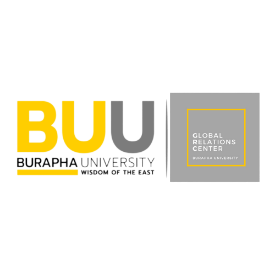 การเชิญผู้เชี่ยวชาญมาเป็นผู้เชี่ยวชาญเยี่ยมเยือน (Visiting Scholar)จากกองทุนขับเคลื่อนความเป็นนานาชาติคณะ/หน่วยงาน .....................................................................................................................................หัวหน้าโครงการ/ผู้รับผิดชอบโครงการ ..................................................................................................หมายเลขโทรศัพท์ ......................................................... อีเมล .............................................................รายละเอียดกิจกรรมโดยสรุป................................................................................................................................................................................................................................................................................................................................................................................................................................................................................................................................................................................................................................................................................................................................................................................................................................รายการค่าใช้จ่ายที่จะขอรับการสนับสนุนค่าเครื่องบินระหว่างประเทศขาเข้า		ขาออก  		เป็นเงิน ................................... บาทค่าที่พัก	จำนวน ....................... บาท x ……… เดือน	เป็นเงิน ................................... บาทค่าตอบแทนรายเดือน จำนวน ....................... บาท x ……… เดือน	เป็นเงิน 	................................... บาทค่าใช้จ่ายอื่นๆจำนวน ....................... บาท x ……… เดือน	เป็นเงิน 	................................... บาทรวม (...............................................................................)	เป็นเงิน 	................................... บาทโดยได้แนบเอกสารประกอบการพิจารณา ดังต่อไปนี้แบบขอรับการสนับสนุน (GRC_VS_01)รายละเอียดโครงการประวัติส่วนตัวของผู้เชี่ยวชาญชาวต่างประเทศ ลงชื่อ .........................................................(........................................................)        (หัวหน้าโครงการหรือผู้รับผิดชอบโครงการ) ลงชื่อ .........................................................(........................................................)ตำแหน่ง .............................................................           (คณบดี/รองอธิการบดี)